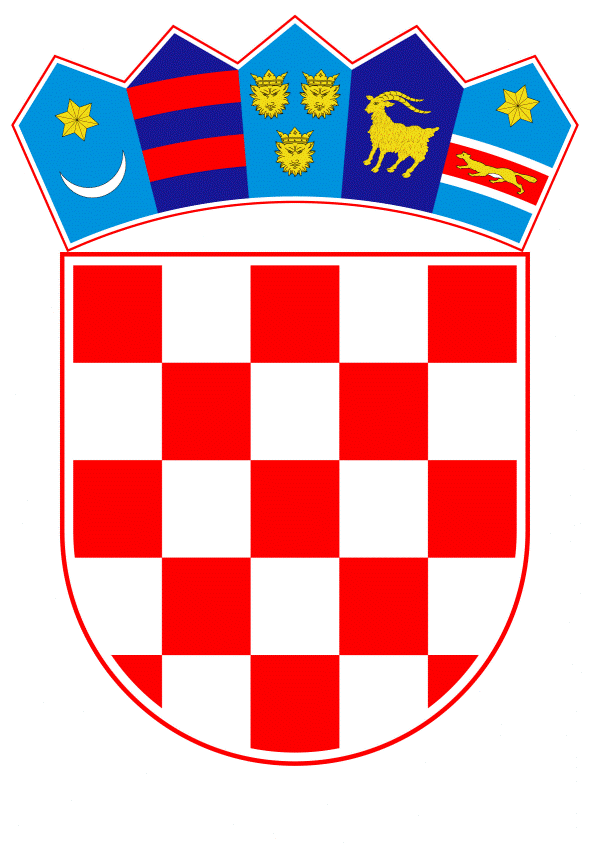 VLADA REPUBLIKE HRVATSKEZagreb, 8. travnja 2021._________________________________________________________________________________________________________________________________________________________________________________________________________________________________PrijedlogNa temelju članka 31. stavka 3. Zakona o Vladi Republike Hrvatske (Narodne novine, br. 150/11, 119/14, 93/16 i 116/18), Vlada Republike Hrvatske je na sjednici održanoj ________________ donijelaZ A K L J U Č A K	1.	Prihvaća se Deklaracija o zelenoj i digitalnoj transformaciji EU-a, u tekstu koji je dostavilo Ministarstvo gospodarstva i održivog razvoja aktom, KLASA: 018-01/21-01/16, URBROJ: 517-11-07-01-21-13, od 31. ožujka 2021. godine.	2.	Ovlašćuje se ministar gospodarstva i održivog razvoja da u ime Republike Hrvatske, potpiše Deklaraciju iz točke 1. ovoga Zaključka. 	3.	Zadužuje se Ministarstvo gospodarstva i održivog razvoja za koordinaciju aktivnosti koje su potrebne za provedbu mjera iz Deklaracija iz točke 1. ovoga Zaključka.KLASA: 	URBROJ:	Zagreb,	PREDSJEDNIKmr. sc. Andrej PlenkovićO B R A Z L O Ž E N J EOvom Deklaracijom podržava se uspostava Europske zelene digitalne koalicije koja će ubrzati tranziciju Informacijsko komunikacijskog sektora (IKT) prema održivoj, klimatski neutralnoj, kružnoj ekonomiji kao i ekonomiji bez zagađenja, istodobno pridonoseći inovativnom, održivom, uključivom i otpornom društvu i gospodarstvu.Isto tako potrebno je zajedno raditi na iskorištavanju značajnog potencijala Instrumenata za oporavak i otpornost i izdvajanju izdataka za reforme i ulaganja kako bismo podržali međusobno jačajuće zelene (najmanje 37% financiranja) i digitalne tranzicije (najmanje 20% financiranja). Ciljevi ove Deklaracije su: ubrzati razvoj i uvođenje digitalnih tehnologija kao i  zelenu i digitalnu transformaciju javnih usluga stavljanjem javnih usluga na raspolaganje na inkluzivan način (obrazovanje, zdravstvo, poljoprivreda i usluge e-uprave) i aktivnim olakšavanjem rada na daljinu tijekom pandemije i šire, uključujući ubrzavanjem uvođenja energetski učinkovitih ultrabrzih širokopojasnih mreža,razmještanje mreža i podatkovnih centara u skladu s odgovarajućim standardima ekološke održivosti,promovirati i podržati postavljanje zelene javne nabave i uspostaviti održivu polaznu osnovu za nabavu IKT proizvoda, podatkovnih centara i usluga u Oblaku u javnom sektorurazviti energetski učinkovite i održive hardverske tehnologije, proizvedene s manje utjecaja na okolišrazmotriti upotrebu programa financiranja EU-a i iskoristiti privatni kapital, uključujući fondove rizičnog kapitala, za potporu europskim novootvorenim tehnološkim poduzećima i malim i srednjim poduzećima.Slijedom navedenoga, predlaže se donošenje zaključka kojim se potpisuje Deklaracija o zelenoj i digitalnoj transformaciji EU-a te se utvrđuje ovlaštenje za njezino prihvaćanje.Predlagatelj:Ministarstvo gospodarstva i održivog razvojaPredmet:Prijedlog zaključka u vezi s prihvaćanjem Deklaracije o zelenoj i digitalnoj transformaciji EU-a 